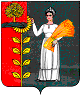 РОССИЙСКАЯ ФЕДЕРАЦИЯСОВЕТ ДЕПУТАТОВ СЕЛЬСКОГО ПОСЕЛЕНИЯ ДОБРИНСКИЙ СЕЛЬСОВЕТ Добринского муниципального района Липецкой области30-я сессия 2-созыва                                                          Р Е Ш Е Н И Е               28.12.2021			         п.Добринка                             № 105 – рс   О внесении изменений в Положение «О денежном содержании и социальных гарантиях, лиц замещающих должности муниципальной службы администрации сельского поселения Добринский сельсовет Добринского муниципального района»               Рассмотрев представленный администрацией сельского поселения Добринский сельсовет проект изменений в Положение «О денежном содержании и социальных гарантиях, лиц замещающих должности муниципальной службы администрации сельского поселения Добринский сельсовет Добринского муниципального района», принятое решением Совета депутатов сельского поселения Добринский сельсовет Добринского муниципального района от 23.12.2019г.  № 21-рс, руководствуясь ст.35 п.19 Устава сельского поселения Совет депутатов сельского поселения Добринский сельсовет         РЕШИЛ :1. Принять изменения в Положение «О денежном содержании и социальных гарантиях лиц, замещающих должности муниципальной службы администрации сельского поселения Добринский сельсовет Добринского муниципального района», принятое решением Совета депутатов сельского поселения Добринский сельсовет Добринского муниципального района от №21-рс от 23.12.2019 г (прилагается).2. Направить указанный нормативный правовой акт главе сельского поселения для подписания и официального обнародования.       3.  Настоящее   решение    вступает    в    силу    со    дня    его    официального          обнародования и распространяется на правоотношения, возникшие с 1 января       2022 года.Председатель Совета депутатов      сельского поселенияДобринский сельсовет                                                       В.Н.АвцыновПриняты  Решением  Совета депутатовсельского поселения Добринский сельсоветДобринского муниципального районаЛипецкой области Российской Федерации                                                                            от 28.12.2021г. № 105-рсИзменения в Положение о денежном содержании и социальных гарантиях лиц, замещающих должности муниципальной службы администрации сельского поселения Добринский сельсовет Добринского муниципального района 1. Внести в Положение о денежном содержании и социальных гарантиях лиц, замещающих должности муниципальной службы администрации сельского поселения Добринский сельсовет Добринского муниципального района, принятого решением Совета депутатов сельского поселения Добринский сельсовет от 23.12.2019г.  № 21-рс (с внесенными изменениями решением Совета депутатов сельского поселения Добринский сельсовет от 10.12.2020 г. № 52-рс) следующие изменения:В статье 2 пункт 3 «Оклад за классный чин муниципальным служащим устанавливается в следующих размерах», изложить в следующей редакции:Приложение №1 к Положению «О денежном содержании и социальных гарантиях лиц, замещающих должности муниципальной службы администрации сельского поселения Добринский сельсовет Добринского муниципального района» изложить в новой редакции:                                                Размеры
должностных окладов и  ежемесячного денежного поощрения лиц, замещающих должности муниципальной службысельского поселения Добринский сельсовет
                                                                                                                 (рубли)Приложение № 3 к Положению «О денежном содержании и социальных гарантиях лиц, замещающих должности муниципальной службы Добринского муниципального района» изложить в следующей редакции:«Приложение 3 к Положению «О денежном содержании и социальных гарантиях лиц, замещающих должности муниципальной службы администрации сельского поселения Добринский сельсоветДобринского муниципального района»ПОЛОЖЕНИЕО ПОРЯДКЕ ПРЕМИРОВАНИЯ МУНИЦИПАЛЬНЫХ СЛУЖАЩИХПремия является формой материального стимулирования эффективного и добросовестного труда муниципальных служащих Добринского сельсовета Добринского района (далее - муниципальные служащие), а также служит мотивацией работника на дальнейшую успешную трудовую деятельность.Муниципальному служащему выплачиваются премии:- по итогам работы за полугодие, по итогам работы за год;- за выполнение особо важных и сложных заданий;- разовые премии за счет экономии средств по фонду оплаты труда.1. При выплате премий должно обеспечиваться выполнение следующих условий:1.1. Условия выплаты премии по итогам работы за полугодие, премии по итогам работы за год.В случае, если в премируемый период муниципальный служащий замещал различные должности муниципальной службы, размер премии исчисляется по последней должности.Муниципальному служащему выплачивается премия по итогам работы за полугодие, премия по итогам работы за год без ограничения максимальным размером в пределах средств фонда оплаты труда. Основаниями для понижения размера и (или) лишения премии являются:а) несоблюдение установленных сроков выполнения поручений или положений должностной инструкции муниципального служащего, некачественное их выполнение без уважительных причин;б) низкая результативность работы;в) нарушение служебной дисциплины в отчетном периоде, за который осуществляется премирование.Премии по итогам работы за полугодие, по итогам работы за год выплачиваются муниципальным служащим за фактически отработанное время, включая периоды нахождения в ежегодном отпуске.1.2. Условия выплаты премии за выполнение особо важных и сложных заданий.Премирование муниципальных служащих за выполнение особо важных и сложных заданий производится с учетом выполнения одного из следующих условий:значительность личного вклада в результаты работы по обеспечению выполнения функций и полномочий администрации Добринского муниципального района;оперативность и профессионализм при выполнении муниципальным служащим поставленных задач, внедрение и (или) использование новых форм и методов работы, инициатив, способствующих достижению высоких конечных результатов;высокая степень сложности и важности заданий, эффективность достигнутых результатов;разработка и (или) реализация проектов (практик, инициатив), получивших признание на региональных, всероссийских конкурсах;разработка особо значимых, важных для социально-экономического развития Добринского сельсовета, в том числе муниципальных программ, направленных на повышение эффективности муниципального управления;результативность деятельности муниципального служащего в качестве наставника.Денежное вознаграждение в виде премии за выполнение важных и сложных заданий максимальным размером не ограничивается.Предложения о выплате денежного вознаграждения муниципальным служащим органов местного самоуправления Добринского сельсовета оформляется в форме представления.Представление о выплате денежного вознаграждения муниципальным служащим органов местного самоуправления Добринского сельсовета (далее – представление) оформляется:- руководителем органов местного самоуправления.Представление должно содержать информацию о количестве, качестве и сроках выполнения муниципальным служащим конкретных заданий (поручений), разработанных и (или) реализованных проектах (инициатив, практик), разработанных проектах правовых или нормативных правовых актов Добринского сельсовета, о новых формах и методах работы, внедренных и (или) используемых муниципальным служащим в своей профессиональной деятельности, а также предложение о размере денежного вознаграждения.1.3. Условия выплаты разовых премий муниципальным служащим.Выплата разовых премий муниципальным служащим зависит от личного вклада муниципального служащего в развитие Добринского сельсовета, в том числе за активное участие в подготовке и проведении мероприятий местного значения. В целях мотивации могут выплачиваться премии к профессиональным праздникам, юбилеям и др. памятным датам.Муниципальному служащему могут выплачиваться разовые премии за счет экономии средств по фонду оплаты труда без ограничения максимальным размером.3. Решение о выплате премии принимается в форме:распоряжения администрации Добринского сельсовета в отношении муниципальных служащих сельского поселения;распоряжения руководителя органа местного самоуправления в отношении муниципальных служащих органа местного самоуправления.2. Настоящие изменения вступают в силу со дня их официального опубликования и распространяются на правоотношения, возникшие с 1 января 2022 года.Глава сельского поселенияДобринский сельсовет	Н.В.ЧижовНаименование классного чинаРазмер оклада за классный чин Действительный муниципальный советник Липецкой области 1 класса2 977Действительный муниципальный советник Липецкой области 2 класса1 986Действительный муниципальный советник Липецкой области 3 класса994Муниципальный советник Липецкой области 1 класса2 541Муниципальный советник Липецкой области 2 класса1 694Муниципальный советник Липецкой области 3 класса847Референт муниципальной службы Липецкой области 1 класса1 839Референт муниципальной службы Липецкой области 2 класса1 226Референт муниципальной службы Липецкой области 3 класса613Секретарь муниципальной службы Липецкой области 1 класса1 095Секретарь муниципальной службы Липецкой области 2 класса731Секретарь муниципальной службы Липецкой области 3 класса366Наименование должностей(7 группа) Размер должностного окладаЕжемесячное денежноепоощрение(должностныхокладов)Зам главы администрации6 1712,0Главный специалист-эксперт6 1261,2Старший специалист 1 разряда5 3611,2Специалист 1 разряда4 6391,0